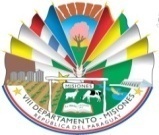 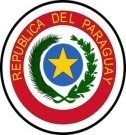 GOBERNACIÓN DE MISIONES  REPUBLICA DEL PARAGUAYCALENDARIO  DE RECEPCIÓN DE CARPETAS.BECAS GOBERNACION DE MSIONES 2019.DIAFECHADISTRITOLUGAR DE RECEPCIONLUNES11/03/2019VILLA  FLORIDASAN MIGUELGOBERNACIÓN DE MISIONES MARTES12/03/2019SANTA MARIASAN PATRICIOGOBERNACIÓN DE MISIONESMIERCOLES13/03/2019SANTIAGOYABEBYRYGOBERNACIÓN DE MISIONESJUEVES14/03/2019SAN JUAN BAUTISTAGOBERNACIÓN DE MISIONESVIERNES15/03/2019SAN IGNACIO GUASUGOBERNACIÓN DE MISIONESLUNES18/03/2019SANTA ROSAGOBERNACIÓN DE MISIONESMARTES19/03/2019AYOLASGOBERNACIÓN DE MISIONES